МИНИСТЕРСТВО ПРОСВЕЩЕНИЯ РОССИЙСКОЙ ФЕДЕРАЦИИДЕПАРТАМЕНТ ЦИФРОВОЙ ТРАНСФОРМАЦИИ И БОЛЬШИХ ДАННЫХПИСЬМОот 29 октября 2021 г. N 04-ПГ-МП-56472О РАССМОТРЕНИИ ОБРАЩЕНИЯДепартамент цифровой трансформации и больших данных Минпросвещения России (далее - Департамент) рассмотрел обращение по вопросу использования электронного дневника, электронного журнала и карты "Проход-питание", поступившее по электронной почте, зарегистрированное 5 октября 2021 г. N ПГ-МП-56472, и выражает благодарность за активную гражданскую позицию и неравнодушное отношение к вопросам образования.В соответствии с пунктом 10 статьи 28 Федерального закона от 29 декабря 2012 г. N 273-ФЗ "Об образовании в Российской Федерации" (далее - Закон об образовании) обязанностью образовательной организации является осуществление текущего контроля успеваемости и промежуточной аттестации обучающихся. В какой обязательной форме должен вестись учет (электронной или бумажной) закон не предписывает, но и не обязывает по каждому из учеников вести одновременно и электронный, и бумажный учет успеваемости и информирования об образовательном процессе. Следовательно, в отношении тех учеников, чьи родители подали заявление на ведение учета успеваемости в электронном виде, учитель обязан вести электронный журнал и дневник, а в отношении тех учеников, чьи родители не подали или отозвали заявление на ведение учета в электронном формате, учитель обязан вести бумажный журнал и дневник.Одновременное ведение (дублирование) журнала успеваемости в электронном и бумажном виде не допускается.Дополнительно сообщается, что ведение журнала успеваемости входит в перечень услуг, оказываемых государственными и муниципальными учреждениями и другими организациями, предоставляемых в электронной форме, утвержденных распоряжением Правительства Российской Федерации от 25 апреля 2011 г. N 729-р.Отказ от получения государственной услуги Электронный дневник является правом родителей несовершеннолетних обучающихся. Отказ от услуги, так же, как и согласие на нее производится на основании заявления родителя на имя руководителя образовательной организации.Если родитель обучающего не дал согласия на автоматизированную обработку персональных данных ребенка либо отозвал его, то это не является основанием для отказа в ведении учета успеваемости учащегося. В Письме Федеральной службы по надзору в сфере образования и науки от 15 марта 2017 г. N 10-134 "Об обеспечении прав лиц, отказавшихся от предоставления персональных данных в федеральную информационную систему обеспечения проведения государственной итоговой аттестации обучающихся, освоивших основные образовательные программы основного общего и среднего общего образования, и приема граждан в образовательные организации для получения среднего профессионального и высшего образования и региональные информационные системы" регламентирована аналогичная ситуация с отказом от обработки персональных данных при проведении ГИА и ЕГЭ. В частности, государственная итоговая аттестация обучающихся по образовательным программам среднего общего образования может быть организована без внесения их персональных данных в информационные системы. Аналогично с этим и ведение учета успеваемости обучающегося в течение года будет осуществляться без внесения его персональных данных в информационную систему образовательной организации, то есть только на бумажном носителе, и учетная запись ребенка в информационной системе образовательной организации удаляется.В целях соблюдения безопасных условий обучения, присмотра и ухода за детьми в соответствии с установленными нормами, обеспечивающими жизнь и здоровье детей, в Школе используется информационная система "Проход и питание" (далее - ИС ПП), при помощи которой осуществляется информирование родителей (законных представителей) о нахождении ребенка в образовательной организации. Законный представитель ребенка (доверенное лицо) регистрирует приход воспитанника при помощи электронной карты ИС ПП. Воспитателями проводится сверка фактически присутствующих детей с данными ИС ПП, в случае необходимости сведения корректируются.Департамент сообщает, что в соответствии со статьей 8 Федерального закона от 29 декабря 2012 г. N 273-ФЗ "Об образовании в Российской Федерации" обеспечение государственных гарантий реализации прав на получение общедоступного и бесплатного начального общего, основного общего, среднего общего образования в муниципальных общеобразовательных организациях, организация предоставления общего образования в государственных образовательных организациях субъектов Российской Федерации относится к полномочиям органов государственной власти субъектов Российской Федерации в сфере образования.Вместе с тем согласно статье 28 Закона об образовании образовательная организация самостоятельна в осуществлении образовательной, научной, административной, финансово-экономической деятельности, разработке и принятии локальных нормативных актов в соответствии с Законом об образовании, а также свободна в определении содержания образования, выборе учебно-методического обеспечения, образовательных технологий по реализуемым ею образовательным программам.На основании вышеизложенного, Департамент сообщает, что для получения более полной информации, касающейся ИС ПП, необходимо обратиться в органы государственной власти субъектов Российской Федерации в сфере образования или непосредственно в образовательную организацию.Директор ДепартаментаА.В.ГОРОБЕЦКонсультантПлюс: примечание.В официальном тексте документа, видимо, допущена опечатка: имеется в виду п. 10 ч. 3 ст. 28 ФЗ от 29.12.2012 N 273-ФЗ, а не п. 10 ст. 28.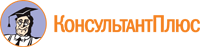 